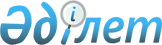 О внесении изменений в приказ и.о. Министра образования и науки Республики Казахстан от 23 октября 2007 года № 502 "Об утверждении формы документов строгой отчетности, используемых организациями образования в образовательной деятельности"Приказ Министра образования и науки Республики Казахстан от 27 мая 2013 года № 199. Зарегистрирован в Министерстве юстиции Республики Казахстан 29 мая 2013 года № 8482

      В целях реализации подпункта 23) статьи 5 Закона Республики Казахстан «Об образовании» ПРИКАЗЫВАЮ:



      1. Внести в приказ и.о. Министра образования и науки Республики Казахстан от 23 октября 2007 года № 502 «Об утверждении формы документов строгой отчетности, используемых организациями образования в образовательной деятельности» (зарегистрирован в Реестре государственной регистрации нормативных правовых актов за № 4991) следующие изменения:



      в формах документов строгой отчетности, используемых организациями образования в образовательной деятельности, утвержденных указанным приказом, формы:



      заявления на единое национальное тестирование и комплексное тестирование абитуриентов изложить в новой редакции согласно приложению 1 к настоящему приказу;



      заявления на конкурс по присуждению образовательного гранта изложить в новой редакции согласно приложению 2 к настоящему приказу;



      листа ответов для единого национального тестирования и комплексного тестирования абитуриентов изложить в новой редакции согласно приложению 3 к настоящему приказу.



      2. Департаменту высшего и послевузовского образования (Жакыпова Ф.Н.):



      1) обеспечить в установленном порядке государственную регистрацию настоящего приказа в Министерстве юстиции Республики Казахстан;



      2) после прохождения государственной регистрации опубликовать настоящий приказ в средствах массовой информации.



      3. Контроль за исполнением настоящего приказа возложить на вице-министра образования и науки Орунханова М.К.



      4. Настоящий приказ вводится в действие со дня его первого официального опубликования.      Министр                                    Б. Жумагулов

Приложение 1                

к приказу Министра образования и науки

Республики Казахстан           

от 27 мая 2013 года № 199        Утверждена                

приказом Министра образования и науки

Республики Казахстан          

от 23 октября 2007 года № 502    Форма                        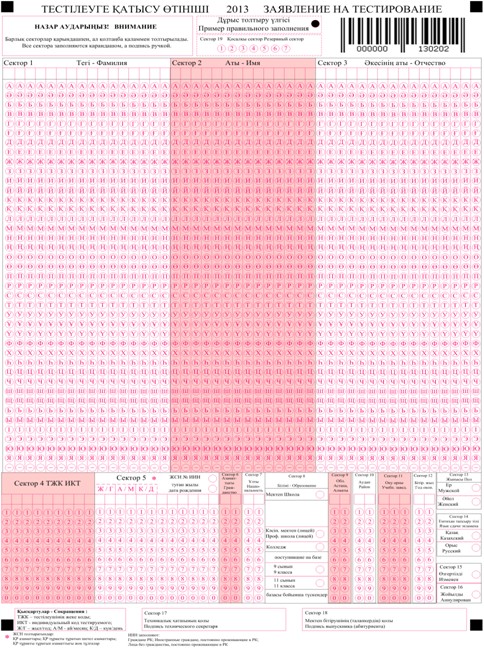 

Приложение 2                

к приказу Министра образования и науки

Республики Казахстан           

от 27 мая 2013 года № 199        Утверждена                

приказом Министра образования и науки

Республики Казахстан          

от 23 октября 2007 года № 502    Форма                        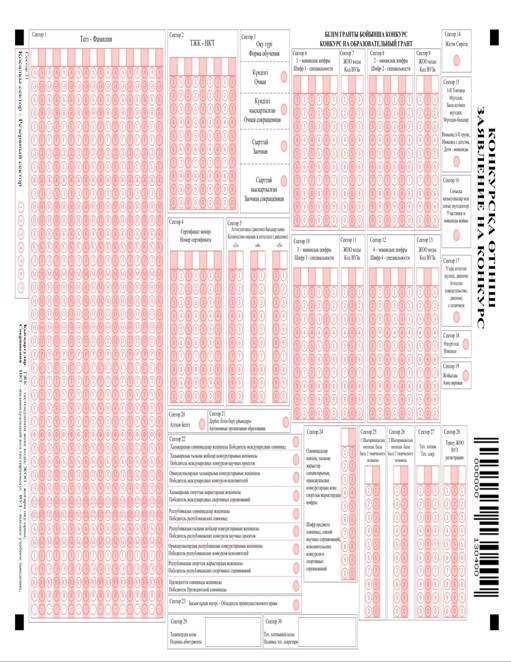 

Приложение 3                

к приказу Министра образования и науки

Республики Казахстан           

от 27 мая 2013 года № 199        Утверждена                

приказом Министра образования и науки

Республики Казахстан          

от 23 октября 2007 года № 502    Форма                              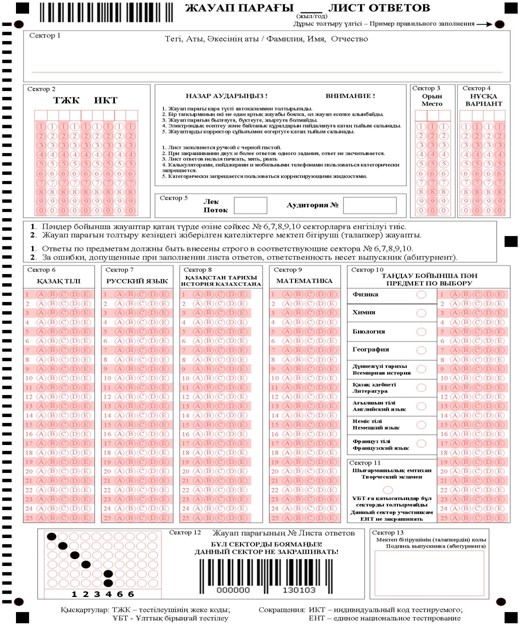 
					© 2012. РГП на ПХВ «Институт законодательства и правовой информации Республики Казахстан» Министерства юстиции Республики Казахстан
				